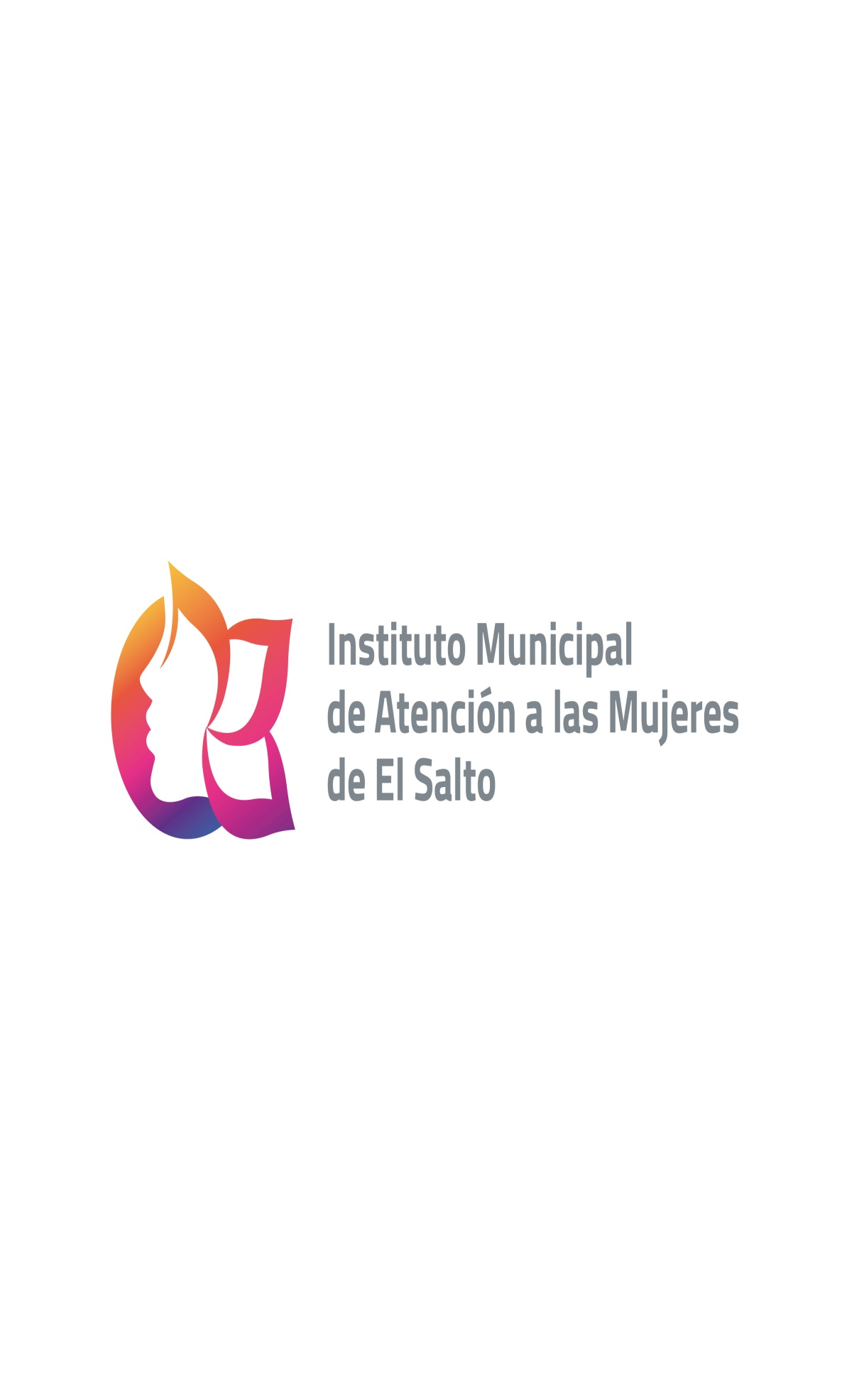 COORDINACIÓN: Coordinación General de Desarrollo Económico, Combate a la Desigualdad y Construcción de la ComunidadDEPENDENCIA: Instituto Municipal de Atención a las Mujeres de El Salto.INFORME MENSUAL MES DE MARZO 2023ATENTAMENTE“AÑO, DE RICARDO FLORES MAGÓN”OLGA LIDIA PATRON HERNANDEZTITULAR DEL INSTITUTO DE ATENCIÓN A LAS MUJERES DE EL SALTOACCIONESACCIONESRESULTADOS MES DE MARZO DEL 2023OBSERVACIONESCaravanas de Atención Integral TOTAL 5 Caravanas de la salud que abarcaron diferentes Colonias del municipio con un TOTAL de 600 personas beneficiadas, 1,181 servicios otorgados y  TOTAL, de 5 Colonias (Lomas del Salto, Parques del Triunfo, La Purísima, La Loma y El Salto)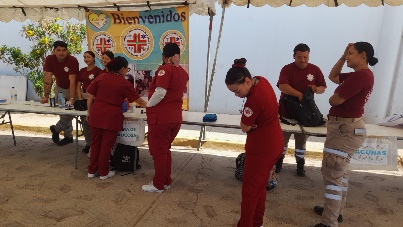 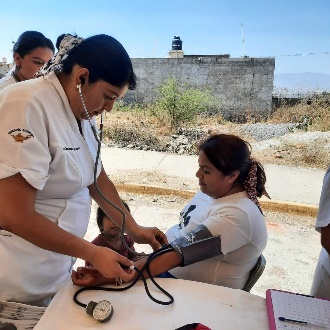 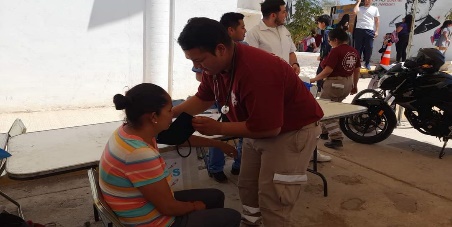 Academia de empoderamiento e igualdad del Instituto Municipal de Atención a las Mujeres de EL SaltoPendiente, los talleres están en proceso de comienzo aún no hay número de alumnas exactos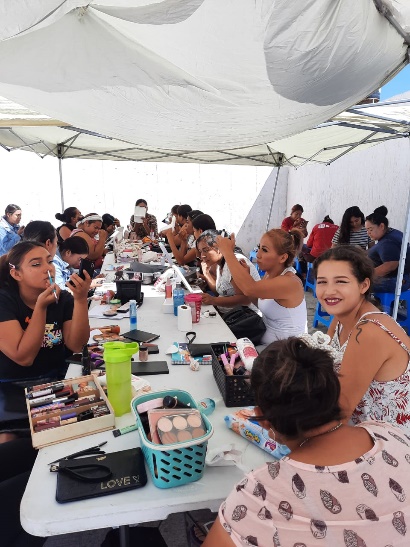 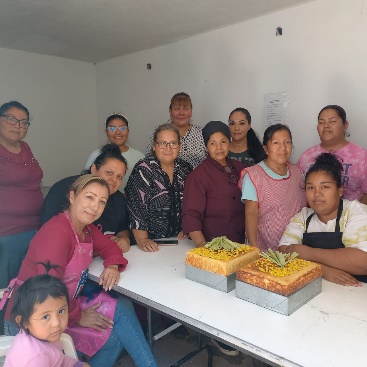 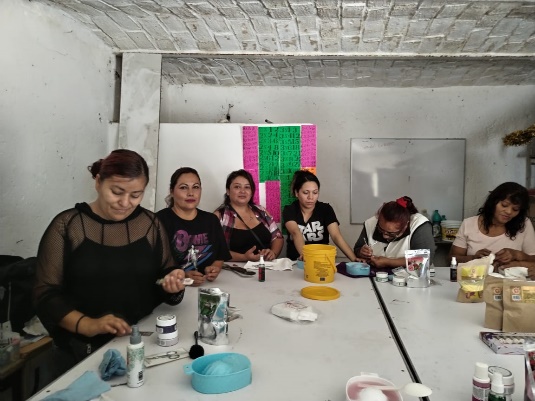 Talleres impartidos:Bisutería, Maquillaje Profesional, Aplicación de Uñas, Repostería, Plantas Medicinales, Huertos, Shampoo y Cremas, Manualidades y Enfermería.EXPO-MUJER SALTENSE EMPRENDETOTAL: 5 Expo-Mujer Sáltense que abarcaron diferentes colonias del municipio con un TOTAL de emprendedoras que ya trabajan su propio negocio.TOTAL, de 3 Colonias (Lomas del Salto, Parques del Triunfo, La Purísima, La Loma y El Salto)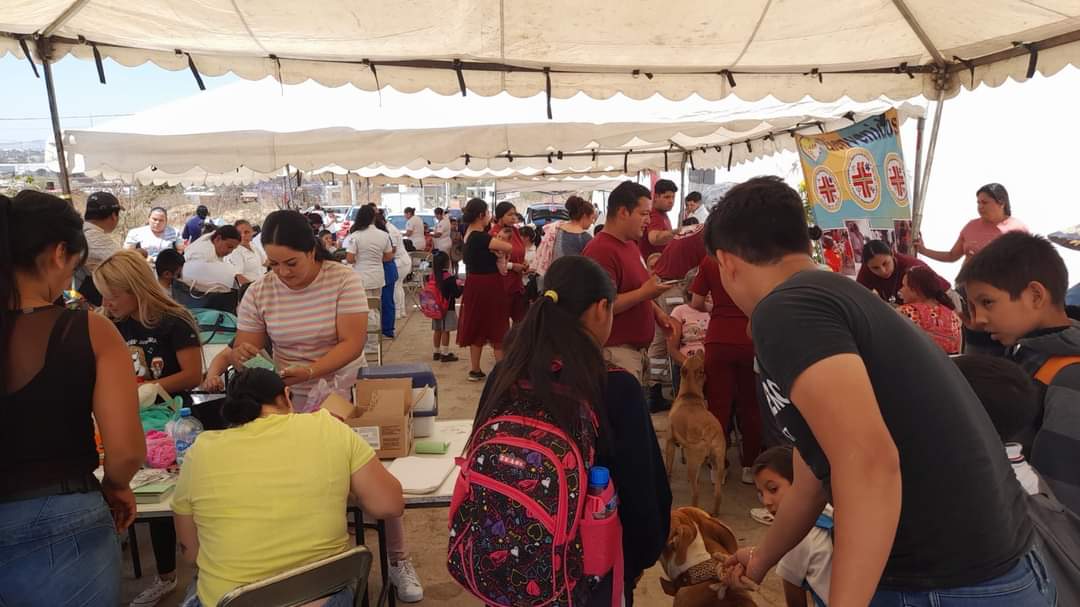 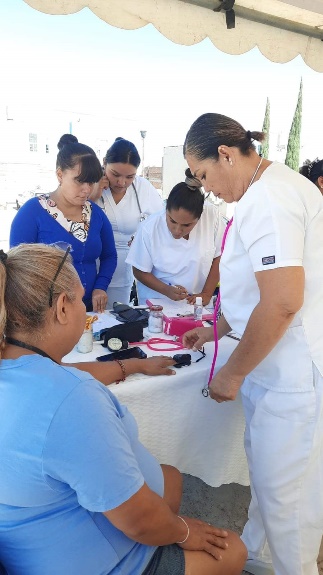 Productos que se ofrecen en la Expo-Mujer Emprende:Postres, Bisutería, Corte de Cabello, Shampoo y Cremas, Manualidades, Plantas Medicinales, canalización de presión y azúcar (enfermería).  Capacitación con perspectiva de género dirigida a servidoras y servidores públicos*No Hubo Capacitaciones Asistencia de CapacitacionesFORTALECIMIENTO DE LAS INSTANCIAS MUNICIPALES DE LAS MUJERES, EN SUS CAPACIDADES TÉCNICAS Y OPERATIVAS PARA LA PREVENCIÓN Y ATENCIÓN DE LAS VIOLENCIAS CONTRA LAS MUJERESFORO INTERINSTITUCIONAL: PREVENCIÓN Y ATENCIÓN DE LA VIOLENCIA CONTRA LAS MUJERES, NIÑAS Y ADOLESCENTES EN CONMEMORACIÓN DEL 8MSISEMHCONSEJO DE COORDINACIÓN PARA LA IMPLEMENTACIÓN DEL NUEVO SISTEMA DE JUSTICIA PENAL PARA EL ESTADO DE JALISCOAtención de primer contacto a mujeres en situación de violencia ycanalización según sea el caso.TOTAL: 5 Mujeres AtendidasCampañas permanentes de difusión sobre la prevención y atención de la violencia contra las mujeres, así como de promoción de la igualdad.Redes Sociales: 2,400 personas informadas TOTAL: 2,400Promoción de la campaña UNETE al “Día naranja”, campaña impulsada por ONU MUJERES.Barrios de Paz*No hubo promoción 